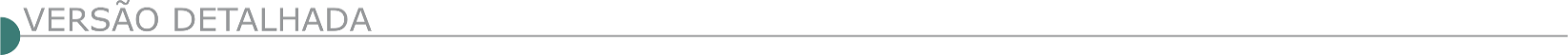 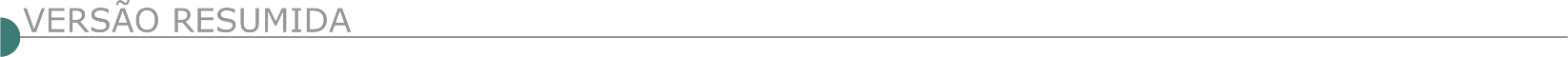 ESTADO DE MINAS GERAISPREFEITURA MUNICIPAL DE ABAETÉ - PROCESSO LICITATÓRIO Nº 110/2023, CREDENCIAMENTO Nº 010/2023 O Município de Abaeté/MG, localizado na Praça Amador Álvares, 167, Centro, inscrito no CNPJ 18.296.632/0001-00, torna público para o conhecimento de todos os interessados que será realizado a abertura de procedimento Licitatório Processo Licitatório nº 110/2023, Credenciamento nº 010/2023, objetivando contratação de empresa especializada em serviços de calçamento poliédrico em diversas ruas do município, com fornecimento de equipamentos necessários nos termos e condições estabelecidas neste edital. Os interessados deverão apresentar os documentos na sede da Prefeitura Municipal de Abaeté-MG, no horário de 8:00 às 11:00 a partir do dia 27/09/2023. Mais informações e edital poderão ser obtidas em dias úteis de 8:00 às 17:00, tel:37-3541- 5256, site licitacao@abaete.mg.gov.br. PREFEITURA MUNICIPAL DE ARAGUARI EDITAL DE LICITAÇÃO - PREGÃO ELETRÔNICO Nº 071/2023 Aviso de Edital do Pregão Eletrônico N°: 071/2023 – Processo nº 176/2023 – Objeto: contratação de empresa de engenharia para prestação de serviços de monitoramento contínuo para avaliação das condições superficiais da malha viária (pavimentação), iluminação pública, sistema de drenagem e sinalização vertical das vias públicas dentro do perímetro urbano na cidade de Araguari, distritos e povoados. Data da Sessão de Disputa de Preços: Dia 16/10/2023 às 09:00 horas. Local: www.licitanet.com.br. Para todas as referências de tempo será observado o horário de Brasília (DF). O Edital completo encontra-se disponível nos sites: https://araguari.mg.gov.br/licitações-portal e www.licitanet.com.br. Maiores informações no Departamento de Licitações e Contratos, na Rua Virgílio de Melo Franco nº 550, ou pelo telefone (0**34) 3690-3280. EDITAL DE LICITAÇÃO - PREGÃO PRESENCIAL Nº 027/2023 Aviso de Edital do Pregão Presencial °: 027/2023 – Processo nº 078/2023 – P 021/2023 – bjeto: registro de preços para futura e eventual contratação de pessoa jurídica para prestação dos serviços de roçagem mecanizada e varrição mecanizada no município de raguari, conforme memorial descritivo, planilha orçamentária, composição de preços unitários em anexos. Data da Sessão de Disputa de Preços: Dia 17/10/2023 às 09:00 horas. Local: Departamento de Licitações e Contratos, na ua Virgílio de Melo Franco nº 550. Para todas as referências de tempo será observado o horário de Brasília (DF). Edital completo encontra-se disponível no site: https://araguari.mg.gov.br/licitaçõesportal. Maiores informações no Departamento de Licitações e Contratos, na Rua Virgílio de Melo Franco nº 550, ou pelo telefone (0**34) 3690-3280. PREFEITURA MUNICIPAL BARÃO DE COCAIS - ABERTURA DO PROCESSO LICITATÓRIO Nº 036/2023 SEQUÊNCIA DA MODALIDADE Nº 009/2023Sendo uma Concorrência Pública do tipo menor preço global, sob regime de empreitada por preço unitário, visando a contratação de empresa para construção de Mirante na Capela de Nossa Senhora Aparecida no Bairro Viúva, no município de Barão de Cocais / MG. Protocolo dos envelopes: até às 15h00min do dia 30/10/2023 e a Abertura dos envelopes: 31/10/2023 às 09h30min, na sala de reuniões das licitações, situada na Avenida Getúlio Vargas nº 10, Centro, Barão de Cocais/MG – no Anexo Administrativo Alexandre Nunes Silva. O Edital estará disponível no site do Município - www.baraodecocais.mg.gov.br.PREFEITURA MUNICIPAL DE BARRA LONGA TOMADA DE PREÇO Nº023/2023, PROCESSO N°: 110/2023. Aviso de agendamento de Licitação. Através da Secretaria Municipal de Obras, por intermédio do Agente de Contratação do Município, faz tornar público que irá realizar licitação, menor preço por global. OBJETO: contratação de empresa especializada para sistema de drenagem na Av. Capitão Manoel Carneiro com a Rua Primeiro de Janeiro, Município de Barra Longa, a realizar-se nodia 16/10/2023 às 08:30h; Oeditalpoderá ser retirado no site:http:// www.barralonga.mg.gov.br/index.php/licitacoes/editais-de-licitacao/editais-de-licitacao.TOMADA DE PREÇO Nº021/2023, PROCESSO N°: 108/2023. Aviso de reagendamento de Licitação. Através da Secretaria Municipal de Obras, por intermédio do Agente de Contratação do Município, faz tornar público que irá realizar licitação, menor preço por global. OBJETO: contratação de empresa especializada para sistema de drenagem no Bairro Volta da Capela, Município de Barra Longa, a realizar-se nodia 11/10/2023 às 08:30h; Oeditalpoderá ser retirado no site:http:// www.barralonga.mg.gov.br/index.php/licitacoes/editais-de-licitacao/editaisde-licitacao. PREFEITURA MUNICIPAL DE BOM JARDIM DE MINAS AVISO DE LICITAÇÃO. PROCESSO N° 143/2023 TOMADA PREÇOS N° 02/2023. Objeto: Contratação de sociedade empresária para prestação de serviços especializados de engenharia referente à construção de edificação para fins diversos, em Bom Jardim de Minas/MG, cujas especificações detalhadas encontram-se no anexo I que acompanha o Edital da Licitação. Entrega de Envelopes e Sessão Pública dia 16 de Outubro de 2023, Horário: 10:00 horas para credenciamento e após, abertura dos envelopes. Informações (32) 3292-1601. E-mail: licitacao@bomjardimdeminas.mg.gov.br. PREFEITURA MUNICIPAL DE CAMPO BELO/MG - CONCORRÊNCIA PÚBLICA N.º 007/2023 O MUNICÍPIO DE CAMPO BELO/MG, através da Comissão Permanente de Licitação, torna público para conhecimento dos interessados que se encontra aberta Licitação, na modalidade Concorrência Pública n.º 007/2023, para contratação de empresa para prestação de serviços de mão de obra com fornecimento de materiais para pavimentação asfáltica de vias públicas – Implantação e Recapeamento – com recursos FINISA/2023 – CONTRATO:06107413-42. Os envelopes deverão ser entregues no dia 07/11/2023 até às 13:00 horas na sala de reuniões da Comissão Permanente de Licitação da Prefeitura Municipal. O Edital completo estará disponível no site: www.campobelo.atende.net e no Setor de Licitações da Prefeitura na Rua Tiradentes, n.º 491, Centro, Campo Belo/MG; Tel.: (35) 3831-7914. PREFEITURA MUNICIPAL DE CATAS ALTAS - TOMADA DE PREÇOS Nº 012/2023 O Município de Catas Altas/MG torna público a realização da TP nº 012/2023, PRC nº 193/2023, objeto: Contratação de empresa especializada para execução de reforma geral da Ponte dos Perdões e seu entorno, Catas Altas/MG. Início da sessão: 17/10/2023 – 08:30h. O edital encontra-se disponível no síte: http://transparencia.catasaltas.mg.gov.br/licitacoes. Mais informações via e-mail: cpl@catasaltas. mg.gov.br. Tel: 31-3832-7113. Catas Altas, 26/09/2023. Saulo Morais de Castro – Prefeito.CAPIM BRANCO CÂMARA MUNICIPAL EXTRATO DE RETIFICAÇÃO DO EDITAL 02 - TOMADA DE PREÇO 002/2023 Torna-se público o Edital 02/2023 - Contratação de serviços de engenharia para construção da Nova Sede do Poder Legislativo Municipal de Capim Branco. Recebimento das propostas até 19 de outubro, 13:30h. Local: Praça Jorge Ferreira Pinto, 20 – anexo 1, Centro, CEP: 35.730-000 - Capim Branco/MG. Edital disponível no site www.capimbranco.mg.leg.br ou através do e-mail: licitacao@capimbranco.mg.leg.Br. ITAJUBÁ CONSÓRCIO INTERMUNICIPAL MULTIFINALITÁRIO DA MICRORREGIÃO DO ALTO SAPUCAÍ - CIMASP PE 008/2023 Licit. Compart. - RP para eventual e futura contratação de empresa para prestação de serviços de infraestrutura urbana em vias públicas incluindo fornecimento de mão de obra e materiais para atender os municípios que compõem o CIMASP. Abertura: 17/10/23 às 14:00 hs. Edital completo: cimasplicita@gmail.com ou no site https://www.cimasp.mg.gov.br/portal/editais/1. Plataforma: Licitar Digital. Demais publicações no Diário Oficial de Piranguinho. Informações: (35)99188- 8312.JAÍBA PREFEITURA MUNICIPAL PROCESSO Nº 101/2023, TOMADA DE PREÇO Nº 009/2023 Torna público para conhecimento dos interessados que realizará no dia 16/10/2023 as 08h30min, em sua sede na Avenida João Teixeira Filho, Nº 335, Bairro Centro Comunitário – Jaíba/MG. Licitação na modalidade Tomada de Preço, do Tipo Menor preço global, tendo como objeto a Contratação de empresa especializada em obras e serviços de engenharia, para Pavimentação e Drenagem de vias Públicas no Município, conforme especificações constantes do Projeto Básico, Planilha de quantitativos e custos, Cronograma Físico-Financeiro, que integram o edital, disponível no site www.jaiba.mg.gov.br, esclarecimentos poderão ser obtidos no setor de Licitações de segunda a sexta-feira de 08:00 as 13:00 hs nos dias úteis ou e-mail: licitacoes@jaiba.mg.gov.br. PREFEITURA MUNICIPAL DE JAPONVAR - PROCESSO LICITATÓRIO Nº 102/2023 - PREGÃO PRESENCIAL Nº 028/2023 Objeto: Prestação de serviços de mão de obra de instalação de pequenas pontes, bueiros e mata-burros. Abertura: 09/10/2023 às 13:30 horas. E-mail: japonvarlicitacao@gmail.com. PREFEITURA MUNICIPAL DE JECEABA - PROCESSO LICITATÓRIO Nº 115/2023 CONCORRÊNCIA ELETRÔNICA N° 001/2023 O Município de Jeceaba, torna pública a remarcação do Processo Licitatório nº 115/2023, modalidade Concorrência Eletrônica n° 001/2023. Objeto: Contratação de empresa de construção civil para reforma e ampliação de uma casa adquirida pela Prefeitura Municipal para a criação do Centro de Referencia do Idoso do Município de Jeceaba/MG. O credenciamento dos licitantes ocorrerá dia 08/11/2023 às 09h, no sítio https://comprasbr.com.br/, sendo que o Edital na íntegra estará disponível aos interessados também no site www.jeceaba.mg.gov.br. PREFEITURA MUNICIPAL DE JEQUITIBÁ - CONCORRÊNCIA ELETRÔNICA Nº 09/2023, PROCESSO LICITATÓRIO Nº:122/2023 Torna público aos interessados que no dia 16/10/2023 (Segunda-feira) as 09 horas ocorrerá licitação pública, instaurada na modalidade Concorrência Eletrônica nº 09/2023, Processo Licitatório nº:122/2023 - cujo objeto é a Contratação de Empresa especializada para execução de Obras de “contratação de empresa especializada para execução de obras construção de dml, cobertura de passarela, muro de divisa e calçada em concreto armado no C.I.M. CHAPEUZINHO VERMELHO”. A íntegra do edital, com todas as exigências, condições e especificações estabelecidas para o processo licitatório, está à disposição dos interessados no setor de licitações da Prefeitura Municipal de jequitibá/MG, situada na Avenida Raimundo Ribeiro da Silva, nº 145 – Centro –Jequitibá/MG, ou no site oficial do município: www.jequitiba.mg.gov.br ou ainda no site de licitações Licitar Digital: www.licitardigital.com.br. Lei Federal 14.133/21. Os autos se encontram com vista franqueada. Mais informações poderão ser obtidas através do telefone (31) 3717-6222. PREFEITURA MUNICIPAL DE NOVA LIMA AVISO DE LICITAÇÃO CONCORRÊNCIA PÚBLICA ELETRÔNICA Nº 002/2023 Município de ova Lima torna público o aviso de que realizará licitação na modalidade Concorrência Pública Eletrônica nº 002/2023, “modo de disputa aberto”, maior percentual de desconto linear. bjeto: Contratação de empresa especializada de engenharia para execução dos serviços de elaboração de projeto executivo e execução de obras para estabilização do talude localizado na ua m, no Bairro lvorada (Voçoroca do lvorada), em ova Lima – MG. abertura darse-á no dia 06/11/2023 às 09:00h, os procedimentos desta concorrência serão realizados exclusivamente por meio eletrônico, conforme regulamento disponibilizado no Portal do AMM Licita, no endereço eletrônico https://ammlicita.org.br/, nos termos da Lei Federal 14.133/2021. O Edital estará disponível a partir do dia 27/09/2023 no site https:// ammlicita.org.br/ e na Subsecretaria de Contratos e Licitações da Prefeitura Municipal de Nova Lima, localizada na Rua Bias Fortes, Nº 62, Centro, Nova Lima/MG.PREFEITURA MUNICIPAL DE NANUQUE - AVISO DE LICITAÇÃO TOMADA DE PREÇO 006/2023 O Município de Nanuque/MG, por intermédio da sua CPL, torna público que estará realizando licitação na modalidade de Tomada de Preços Nº 006/2023, para fins contratação de empresa para pavimentação em bloquete sextavado de trecho da rua Bráulio Ferreira Freire, trecho da Rua Valmir r. Mota, trecho da travessa Wantuil Lopes e trecho da travessa santa luzia em Nanuque/MG. A sessão será realizada no dia às 9:00horas do dia 17 de outubro de 2023. O Edital retificado poderá ser obtido no endereço www.nanuque.mg.gov.br. AVISO DE LICITAÇÃO TOMADA DE PREÇO 008/2023 O Município de Nanuque/MG, por intermédio da sua CPL, torna público que estará realizando licitação na modalidade de Tomada de Preços Nº 008/2023, para contratação de empresa para pavimentação em bloquete sextavado da rua professor Caetano abreu leite, travessa I, rua Bráulio Ferreira freire, rua a-2 e travessa celso passos (distrito de vila pereira) - município de Nanuque – MG. A sessão será realizada no dia às 9:00 horas do dia 18 de outubro de 2023. O Edital retificado poderá ser obtido no endereço www.nanuque.mg.gov.br. AVISO DE LICITAÇÃO TOMADA DE PREÇO 009/2023 O Município de Nanuque/MG, por intermédio da sua CPL, torna público que estará realizando licitação na modalidade de Tomada de Preços Nº 007/2023, para fins contratação de empresa especializada para execução de serviços de engenharia elétrica com fornecimento de materiais, equipamentos e mão de obra para ampliação do sistema de iluminação pública do município de Nanuque/mg com implantação de luminárias LED na lagoa dos namorados, oferecendo garantia dos equipamentos e materiais. A sessão será realizada no dia às 9:00 horas do dia 16 de outubro de 2023. O Edital poderá ser obtido no endereço www.nanuque.mg.gov.br.PREFEITURA MUNICIPAL DE NOVO CRUZEIRO - AVISO DE LICITAÇÃO - TOMADA DE PREÇOS 12/2023. O município de Novo Cruzeiro – MG torna pública a realização da Tomada de Preços 12/2023 no dia 16/10/2023 às14h00min. Objeto: contratação de empresa para execução de obras de recapeamento de via urbana em CBUQ- concreto betuminoso usinado a quente na avenida Júlio campos sede do município de Novo Cruzeiro, com fornecimento de material e mão de obra - termo de convenio firmado n° 1301001174/2023 - SEINFRA; Integra do edital e demais informações atinentes ao certame encontram-se à disposição dos interessados na divisão de licitação situada na Av. Júlio Campos, 172, Centro nos dias úteis no horário de 07 às 12 horas, através do telefone 33 3533-1200 e e-mail: licitacoesnc@yahoo.com.br; http://novocruzeiro.mg.gov.br/. PREFEITURA MUNICIPAL DE PALMÓPOLIS - AVISO DE CONCORRÊNCIA Nº 01/2023 - PROCESSO Nº 052/2023 CONCORRÊNCIA Nº 01/2023Objeto: Contratação de empresa especializada no ramo de engenharia para construção de 32 unidades habitacionais conforme metas aprovadas junto a Secretaria Nacional de Proteção e Defesa Civil, sob o protocolo REC-MG-3146750-20211227-02. Data de entrega e abertura de envelopes: 14/11/2023, às 14:30hrs. Informações na sede da Prefeitura Municipal, localizada na Av. Antônio Esteves Viana, nº 60, centro, informações 08 às 12 horas e das 14 às 17 horas, E-mail: palmopolislicitacao@gmail.com, telefone (33) 3744-9143. 3 cm -26PREFEITURA MUNICIPAL DE PAINS - AVISO DE LICITAÇÃO DA TOMADA DE PREÇOS Nº 010/2023 A Prefeitura Municipal de Pains torna público a todos os interessados a republicação da realização do Processo Licitatório Nº 215/2023. Modalidade: Tomada de Preços Nº 010/2023. Tipo: Menor Preço Global. Objeto: Contratação de empresa de engenharia ou arquitetura e urbanismo para execução de obra de reforma nas Unidades Básicas de Saúde – UBS’s - das comunidades rurais de Vila Costina e Capoeirão do Município de Pains/MG. Resolução SES/MG Nº 8.429, de 09 de novembro de 2022. Abertura da Sessão: às 9h do dia 16 de Outubro de 2023. Local: Setor de Licitações, situado à Praça Tonico Rabelo, 164 – Centro – Pains/MG. Tel: (37) 3323-1285. Karina Paula Rodrigues Silva, Presidente da CPL. Edital disponível no site da Prefeitura www.pains.mg.gov.br. PREFEITURA MUNICIPAL DE PIEDADE DE CARATINGA - EXTRATO DE EDITAL, PROCESSO LICITATÓRIO 067/2023 TOMADA DE PREÇOS 008/2023. Objeto: Contratação de empresa especializada, mediante empreitada por preço unitário, para execução de obra de drenagem e pavimentação asfáltica de ruas da zona urbana do município de Piedade de Caratinga. Abertura: 16/10/2023 às 09:00hs. O edital encontra-se à disposição na sede da Prefeitura e no site Oficial. Mais informações no (33) 3323-8000/8900. CONSÓRCIO INTERMUNICIPAL MULTISSETORIAL DO VALE DO PIRANGA – CIMVALPI - AVISO DE LICITAÇÃO. PREGÃO ELETRÔNICO 019/2023. EX Consórcio Intermunicipal Multissetorial do Vale do Piranga - CIMVALPI, torna pública a abertura do Processo Licitatório n° 07.0009.2023.18 – Pregão Eletrônico n° 019/2023. Objeto: Registro de preços visando eventual e futura contratação de empresa especializada na execução de obras e serviços de engenharia elétrica, para o fornecimento, materiais, equipamentos e mão de obra especializada para a instalação e montagem eletromecânica de sistemas de geração de energia por fonte Solar fotovoltaica. Data da sessão pública: 17/10/2023, às 09:00, horário de Brasília - DF, no sítio eletrônico www.licitardigital. com.br. O cadastramento de propostas inicia-se quando for publicado na plataforma e encerra-se, automaticamente, na data e hora marcadas para a realização da sessão do pregão. O Edital na íntegra, poderá ser obtido nos sites www.licitardigital.com.br ou www.cimvalpi.mg.gov.br. Maiores informações poderão ser obtidas na sede do CIMVALPI, na Rua Jaime Pereira, 127, ou através do e-mail: licitacao@cimvalpi. mg.gov.br, ou ainda podem ser solicitadas, no horário comercial, junto ao setor de licitações, através do telefone (31) 3881-3211. PREFEITURA MUNICIPAL DE PONTO CHIQUE - P. Nº 044/23, TP Nº 07/23. Objeto: Contratação de empresa especializada para executar obra de pavimentação asfáltica em CBUQ – concreto betuminoso usinado a quente na rua durreizão. Sessão: 19/10/23 às 08:00 hs. Edital: Prefeitura, e-mail: licitacaopontochique2017@gmail.com ou pelo Site. PREFEITURA MUNICIPAL DE SANTANA DO JACARÉ – PROCESSO 055/2023 – PREGÃO PRESENCIAL 037/2023 Tipo: Menor Preço por Item – Leis Federais 10.520/02 e 8.666/93 – Objeto: Registro de Preços para contratação de empresa para serviços tapa buracos em pavimento asfáltico (CBUQ) – Entrega dos Envelopes: Dia 09 de outubro de 2023 às 13h00min – Informações com a Comissão Permanente de Licitação da Prefeitura Municipal – Fone (35) 3866- 1206 – horário de 13h00min as 16h00min – licitacao@santanadojacare.mg.gov.br – www.santanadojacare.mg.gov.br.SÃO JOAQUIM DE BICAS PREFEITURA MUNICIPAL PROCESSO LICITATÓRIO Nº 148/2023, CONCORRÊNCIA Nº 17/2023 Objeto: Contratação de Empresa para execução de pavimentação asfáltica (C.B.U.Q), no sistema viário (infraestrutura) do Bairro Imperador, Município de São Joaquim de Bicas-MG. Tipo: Menor preço Global. Data da sessão: 31/10/2023 às 08h30min H. O Edital pode ser retirado no site: http://www.saojoaquimdebicas.mg.gov.br ou diretamente no Departamento de Compras e Licitações do MunicípioUBERABA COMPANHIA OPERACIONAL DE DESENVOLVIMENTO, SANEAMENTO E AÇÕES URBANAS - CODAU PREGÃO ELETRÔNICO Nº. 133/2023 Torna público que marcou a licitação, modalidade PREGÃO ELETRÔNICO nº. 133/2023, pelo regime de empreitada por preços unitários do tipo MENOR PREÇO UNITÁRIO, objetivando a contratação de empresa especializada para prestação de serviços de limpeza urbana, incluindo limpeza de áreas pré e pós-eventos como feiras livres, conforme exigências contidas no Termo de Referência anexo II do edital, em atendimento à solicitação da Diretoria de Ações Urbanas. Lei Federal 14.133/2021, Decreto Federal nº 10.024/2019, Decreto Municipal nº. 3815/2023. Data/ horário para realização da licitação: 09h do dia 10 de outubro de 2023. Local aquisição do edital Av. Leopoldino de Oliveira nº. 5100 – Uberaba/MG. Informações pelo telefone (0xx34) 3318- 6036/6037. Site e plataforma para realização do pregão eletrônico https://licitanet.com.br/. DISTRITO FEDERALSLU –DF - PREGÃO ELETRÔNICO Nº 15/2023-SLU/DF - PROCESSO:00094-00005809/2022-11Objeto: Contratação de empresa especializada para construção de um novo sistema de Reservatórios de Qualidade e Quantidade (RQQ) no Aterro Sanitário de Brasília (ASB), conforme especificações e condições estabelecidas no termo de referência constante do Anexo I do Edital. Data Abertura: 10/10/2023 - Horário: 09h00min (horário de Brasília). Local: www.gov.br/compras. https://www.slu.df.gov.br/pregao-em-andamento/. ESTADO DO MATO GROSSODNIT - SUPERINTENDÊNCIA REGIONAL EM MATO GROSSO - AVISO DE LICITAÇÃO PREGÃO ELETRÔNICO - UASG 393020 OBJETO: Contratação de empresa especializada para Execução dos Serviços de Manutenção Rodoviária (Conservação/Recuperação) na Rodovia BR-242/MT, Segmento: km 0,00 ao km 119,00, Extensão: 119,00 km, conforme condições, quantidades, exigências e especificações estabelecidas no Edital e seus Anexos. EDITAL E INFORMAÇÕES: O Edital estará disponível na data provável de 11/10/2023 no Superintendência Regional do DNIT/MT - Serviço de Cadastro e Licitações no endereço: Rua 13 de Junho, 1296, Centro Sul - Cuiabá/MT - Fone: (0xx65) 3315-4174 ou por meio dos sítios: www.dnit.gov.br ou www.gov.br/compras/pt-br/. A divulgação do edital, na data prevista acima, está condicionada à análise da Minuta do Edital e da Minuta do Contrato pela Procuradoria Federal Especializada, e à aprovação da licitação pelo Superintendente Regional do DNIT/MT.ESTADO DE SÃO PAULOSABESP – COMPANHIA DE SANEAMENTO BÁSICO DO ESTADO DE SÃO PAULO - AVISO DE LICITAÇÃO LI SABESP 1.636/23 Execução de obra de reforço de rede de água tratada no Setor Carapiranga, município de Registro da UN Vale do Ribeira. Edital disponível para download a partir de 27/09/23 - www.sabesp.com.br/licitacoes - mediante obtenção de senha e credenciamento (condicionada a participação) no acesso "cadastre sua empresa". Problemas ou informações sobre obtenção de senha, contatar fone (11) 3388-6724/6812. Envio das propostas a partir da 00h00 de 19/10/23 até às 09h30 de 20/10/23 no site acima. As 09h31 será dado início a Sessão Pública. AVISO DE LICITAÇÃO LI SABESP 2.251/23 Execução de obras para remanejamento de rede de distribuição de água tratada, no Bairro Vila Ponce, município de Registro, UN Vale do Ribeira. Edital disponível para download a partir de 27/09/23 - www.sabesp.com.br/licitacoes - mediante obtenção de senha e credenciamento (condicionada a participação) no acesso "cadastre sua empresa". Problemas ou informações sobre obtenção de senha, contatar fone (11) 3388-6724/6812. Envio das propostas a partir da 00h00 de 23/10/23 até às 09h30 de 24/10/23 no site acima. As 09h31 será dado início a Sessão Pública. - PUBLICIDADE -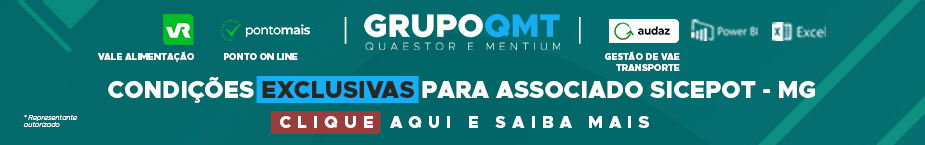 - PUBLICIDADE -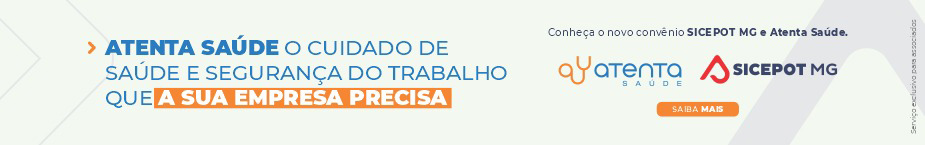 ÓRGÃO LICITANTE: COPASA-MGÓRGÃO LICITANTE: COPASA-MGEDITAL: PREGÃO MODO ABERTO ELETRÔNICO CPLI Nº 05.2023/0390.Endereço: Rua Carangola, 606, térreo, bairro Santo Antônio, Belo Horizonte/MG.Informações: Telefone: (31) 3250-1618/1619. Fax: (31) 3250-1670/1317Endereço: Rua Carangola, 606, térreo, bairro Santo Antônio, Belo Horizonte/MG.Informações: Telefone: (31) 3250-1618/1619. Fax: (31) 3250-1670/1317Endereço: Rua Carangola, 606, térreo, bairro Santo Antônio, Belo Horizonte/MG.Informações: Telefone: (31) 3250-1618/1619. Fax: (31) 3250-1670/1317OBJETO:  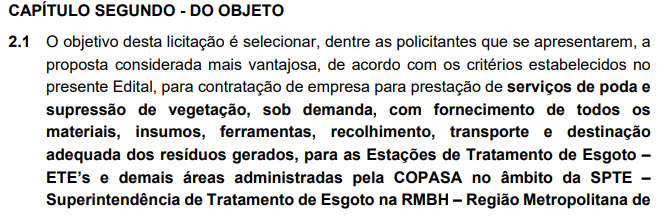 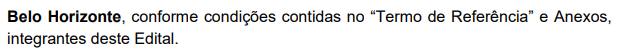 OBJETO:  DATAS: Lançamento de proposta: 23 de outubro de 2023 às 08:45 horas.Abertura: 23 de outubro de 2023 às 08:45 horas.	VALORES	VALORES	VALORESValor Estimado da ObraCapital Social Igual ou SuperiorCapital Social Igual ou Superior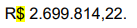 --CAPACIDADE TÉCNICA: CONFORME EDITAL.CAPACIDADE TÉCNICA: CONFORME EDITAL.CAPACIDADE TÉCNICA: CONFORME EDITAL.CAPACIDADE OPERACIONAL: CONFORME EDITAL.CAPACIDADE OPERACIONAL: CONFORME EDITAL.CAPACIDADE OPERACIONAL: CONFORME EDITAL.ÍNDICES ECONÔMICOS: CONFORME EDITAL. ÍNDICES ECONÔMICOS: CONFORME EDITAL. ÍNDICES ECONÔMICOS: CONFORME EDITAL. OBSERVAÇÕES:  https://www2.copasa.com.br/PortalComprasPrd/#/pesquisaDetalhes/FA5E2FE970211EDE97AA3612956B8728. 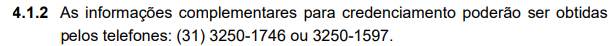 OBSERVAÇÕES:  https://www2.copasa.com.br/PortalComprasPrd/#/pesquisaDetalhes/FA5E2FE970211EDE97AA3612956B8728. OBSERVAÇÕES:  https://www2.copasa.com.br/PortalComprasPrd/#/pesquisaDetalhes/FA5E2FE970211EDE97AA3612956B8728. ÓRGÃO LICITANTE: DER - DEPARTAMENTO DE ESTRADAS DE RODAGEM DO ESTADO DE MINAS GERAIS EDITAL: CONCORRÊNCIA 090/2023. PROCESSO SEI Nº: 2300.01.0172112/2023-79.Contatos da Assessoria de Licitações: Telefones: (31) 3235-1272E-mail: asl@deer.mg.gov.br  - Av. dos Andradas, 1120 – 10º andar – CEP: 30.120-016 – Belo Horizonte - MGDER-MG - www.der.mg.gov.br Fone: (31) 3235-1081 https://www.der.mg.gov.br/transparencia/licitacoes Contatos da Assessoria de Licitações: Telefones: (31) 3235-1272E-mail: asl@deer.mg.gov.br  - Av. dos Andradas, 1120 – 10º andar – CEP: 30.120-016 – Belo Horizonte - MGDER-MG - www.der.mg.gov.br Fone: (31) 3235-1081 https://www.der.mg.gov.br/transparencia/licitacoes OBJETO: Execução, em regime de empreitada, por preços unitários, dos serviços de manutenção rodoviária, conservação roneira e periódica, serviços de urgência e pequenos melhoramentos, bem como reparações do corpo estradal e seus disposi vos, distribuídos em 07 (sete) lotes: LOTE 1: Execução, em regime de empreitada, por preços unitários, dos serviços de manutenção rodoviária, conservação roneira e periódica, serviços de urgência e pequenos melhoramentos, bem como reparações do corpo estradal e seus disposi vos. A execução dos serviços descritos está restrita ao âmbito de circunscrição da 04ª Unidade Regional Barbacena, do DER-MG. Incluso no PPAG. LOTE 2: Execução, em regime de empreitada, por preços unitários, dos serviços de manutenção rodoviária, conservação roneira e periódica, serviços de urgência e pequenos melhoramentos, bem como reparações do corpo estradal e seus disposi vos. A execução dos serviços descritos está restrita ao âmbito de circunscrição da 07ª Unidade Regional Araxá, do DER-MG. Incluso no PPAG. LOTE 3: Execução, em regime de empreitada, por preços unitários, dos serviços de manutenção rodoviária, conservação roneira e periódica, serviços de urgência e pequenos melhoramentos, bem como reparações do corpo estradal e seus disposi vos. A execução dos serviços descritos está restrita ao âmbito de circunscrição da 14ª Unidade Regional Patos de Minas, do DER-MG. Incluso no PPAG. LOTE 4: Execução, em regime de empreitada, por preços unitários, dos serviços de manutenção rodoviária, conservação roneira e periódica, serviços de urgência e pequenos melhoramentos, bem como reparações do corpo estradal e seus disposi vos. A execução dos serviços descritos está restrita ao âmbito de circunscrição da 23ª Unidade Regional Governador Valadares, do DER-MG. Incluso no PPAG. LOTE 5: Execução, em regime de empreitada, por preços unitários, dos serviços de manutenção rodoviária, conservação roneira e periódica, serviços de urgência e pequenos melhoramentos, bem como reparações do corpo estradal e seus disposi vos. A execução dos serviços descritos está restrita ao âmbito de circunscrição da 25ª Unidade Regional Uberaba, do DER-MG. Incluso no PPAG. LOTE 6: Execução, em regime de empreitada, por preços unitários, dos serviços de manutenção rodoviária, conservação roneira e periódica, serviços de urgência e pequenos melhoramentos, bem como reparações do corpo estradal e seus disposi vos. A execução dos serviços descritos está restrita ao âmbito de circunscrição da 33ª Unidade Regional Pirapora, do DER-MG. Incluso no PPAG. LOTE 7: Execução, em regime de empreitada, por preços unitários, dos serviços de manutenção rodoviária, conservação roneira e periódica, serviços de urgência e pequenos melhoramentos, bem como reparações do corpo estradal e seus disposi vos. A execução dos serviços descritos está restrita ao âmbito de circunscrição da 35ª Unidade Regional Abaeté, do DER-MG. Incluso no PPAG.DATAS: ENTREGA DOS ENVELOPES: até às 17:00 horas do dia 06/11/2023. ABERTURA DA LICITAÇÃO: às 09:00 horas do dia 07/11/2023. Prazo de execução: CONFORME EDITALVALORESVALORESValor Estimado da ObraGarantiaLOTE 1: R$ 59.075.097,00; LOTE 2: R$ 45.388.427,46; LOTE 3: R$ 49.516.428,28; LOTE 4: R$ 55.720.439,72; LOTE 5: R$ 48.441.724,13; LOTE 6: R$ 37.241.065,75;LOTE 7: R$ 42.427.903,76.Lote 01 : R$ 590.750,00  Lote 02 : R$ 453.880,00  Lote 03 : R$ 495.160,00  Lote 04 : R$ 557.200,00Lote 05 : R$ 484.410,00  Lote 06 : R$ 372.410,00 Lote 07 : R$ 424.270,00 CAPACIDADE TÉCNICA: comprovando ter executado serviços de terraplenagem e pavimentação ou conservação/manutenção rodoviária em obra rodoviária.CAPACIDADE TÉCNICA: comprovando ter executado serviços de terraplenagem e pavimentação ou conservação/manutenção rodoviária em obra rodoviária.CAPACIDADE OPERACIONAL: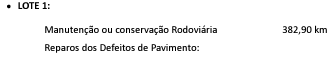 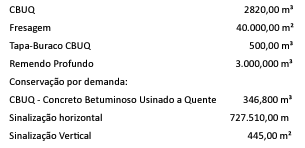 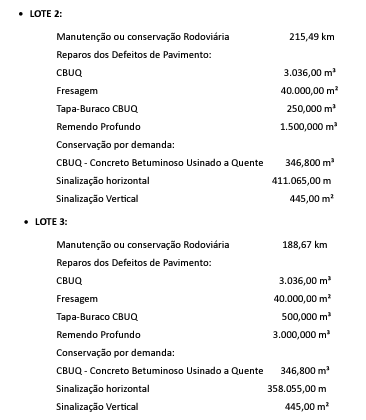 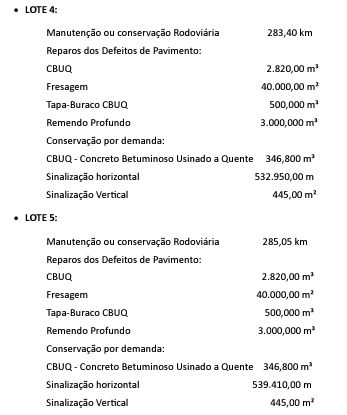 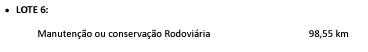 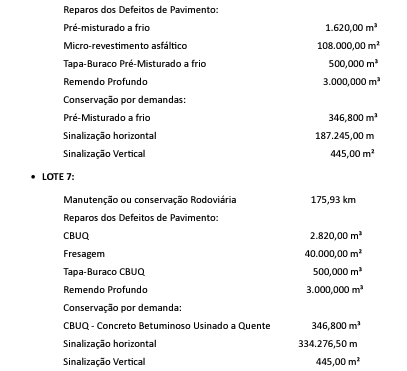 CAPACIDADE OPERACIONAL:ÍNDICES ECONÔMICOS: CONFORME EDITAL. ÍNDICES ECONÔMICOS: CONFORME EDITAL. OBSERVAÇÕES:  A entrega dos envelopes de proposta e documentação deverá ser realizada até às 17:00 hs (dezessete horas) do dia 06/11/2023 na forma prevista no Edital, no Serviço de Protocolo e Arquivo – SPA do DER-MG. As visitas técnicas ocorrerão nos dias: LOE 1 – 10/10/2023 e 11/10/2023, LOE 2 – 11/10/2023 e 16/10/2023, LOE 3 – 16/10/2023 e 17/10/2023, LOE 4 – 17/10/2023 e 18/10/2023, LOTE 5 – 18/10/2023 e 19/10/2023, LOTE 6 – 19/10/2023 e 20/10/2023 E LOE 7 – 23/10/2023 e 24/10/2023, mediante agendamento Informações complementares poderão ser obtidas pelo telefone 3235-1272 ou pelo site acima mencionado.ATESTADO DE VISITA  - ANEXO VI LOTE 1: a ser fornecido pelo(a) Engenheiro(a) Coordenador(a) da 04ª Unidade Regional Barbacena, do DER-MG Rua Cel. Deodoro G. Araújo, 1.195, Barbacena - MG, 36200-000, Tel: (32) 3052-1500; LOTE 2: a ser fornecido pelo(a) Engenheiro(a) Coordenador(a) da 07ª Unidade Regional Araxá, do DER-MG Rua Belo Horizonte, 1.111, Araxá - MG, 38180-000, Tel: (34) 3201-4100; LOTE 3: a ser fornecido pelo(a) Engenheiro(a) Coordenador(a) da 14ª Unidade Regional Patos de Minas, do DER-MG Av. Paranaíba, 700, Patos de Minas- MG, 38700-000, Tel: (34) 2106-2700; LOTE 4: a ser fornecido pelo(a) Engenheiro(a) Coordenador(a) da 23ª Unidade Regional Governador Valadares, do DER-MG Rio-Bahia, 230, Vl Isa, Gov. Valadares - MG, 35044-000, Tel: (33) 3278-1911; LOTE 5: a ser fornecido pelo(a) Engenheiro(a) Coordenador(a) da 25ª Unidade Regional Uberaba, do DER-MG Av. da Saudade, 214, Santa Marta, Uberaba - MG, 38061-000, Tel: (34) 3074-3400; LOTE 6: a ser fornecido pelo(a) Engenheiro(a) Coordenador(a) da 33ª Unidade Regional Pirapora, do DER-MG Av. Brasil, 1700, Santo Antônio, Pirapora MG, 39270-000, Tel: (38) 3742-6700; LOTE 7: a ser fornecido pelo(a) Engenheiro(a) Coordenador(a) da 35ª Unidade Regional Abaeté, do DER-MG R. Cel. Fernandes dos Reis, 335, Amazonas, Abaeté - MG, 35620-000, Tel: (37) 3541-6500.https://www.der.mg.gov.br/transparencia/licitacoes/concorrencias-tomadas-de-preco-2023/2222-licitacoes/concorrencias-tomadas-de-preco-2023/3342-edital-090-2023 OBSERVAÇÕES:  A entrega dos envelopes de proposta e documentação deverá ser realizada até às 17:00 hs (dezessete horas) do dia 06/11/2023 na forma prevista no Edital, no Serviço de Protocolo e Arquivo – SPA do DER-MG. As visitas técnicas ocorrerão nos dias: LOE 1 – 10/10/2023 e 11/10/2023, LOE 2 – 11/10/2023 e 16/10/2023, LOE 3 – 16/10/2023 e 17/10/2023, LOE 4 – 17/10/2023 e 18/10/2023, LOTE 5 – 18/10/2023 e 19/10/2023, LOTE 6 – 19/10/2023 e 20/10/2023 E LOE 7 – 23/10/2023 e 24/10/2023, mediante agendamento Informações complementares poderão ser obtidas pelo telefone 3235-1272 ou pelo site acima mencionado.ATESTADO DE VISITA  - ANEXO VI LOTE 1: a ser fornecido pelo(a) Engenheiro(a) Coordenador(a) da 04ª Unidade Regional Barbacena, do DER-MG Rua Cel. Deodoro G. Araújo, 1.195, Barbacena - MG, 36200-000, Tel: (32) 3052-1500; LOTE 2: a ser fornecido pelo(a) Engenheiro(a) Coordenador(a) da 07ª Unidade Regional Araxá, do DER-MG Rua Belo Horizonte, 1.111, Araxá - MG, 38180-000, Tel: (34) 3201-4100; LOTE 3: a ser fornecido pelo(a) Engenheiro(a) Coordenador(a) da 14ª Unidade Regional Patos de Minas, do DER-MG Av. Paranaíba, 700, Patos de Minas- MG, 38700-000, Tel: (34) 2106-2700; LOTE 4: a ser fornecido pelo(a) Engenheiro(a) Coordenador(a) da 23ª Unidade Regional Governador Valadares, do DER-MG Rio-Bahia, 230, Vl Isa, Gov. Valadares - MG, 35044-000, Tel: (33) 3278-1911; LOTE 5: a ser fornecido pelo(a) Engenheiro(a) Coordenador(a) da 25ª Unidade Regional Uberaba, do DER-MG Av. da Saudade, 214, Santa Marta, Uberaba - MG, 38061-000, Tel: (34) 3074-3400; LOTE 6: a ser fornecido pelo(a) Engenheiro(a) Coordenador(a) da 33ª Unidade Regional Pirapora, do DER-MG Av. Brasil, 1700, Santo Antônio, Pirapora MG, 39270-000, Tel: (38) 3742-6700; LOTE 7: a ser fornecido pelo(a) Engenheiro(a) Coordenador(a) da 35ª Unidade Regional Abaeté, do DER-MG R. Cel. Fernandes dos Reis, 335, Amazonas, Abaeté - MG, 35620-000, Tel: (37) 3541-6500.https://www.der.mg.gov.br/transparencia/licitacoes/concorrencias-tomadas-de-preco-2023/2222-licitacoes/concorrencias-tomadas-de-preco-2023/3342-edital-090-2023 ÓRGÃO LICITANTE: TJMG - TRIBUNAL DE JUSTIÇA DO ESTADO DE MINAS GERAISEDITAL: CONCORRÊNCIA EDITAL Nº 167/2023Endereço: Rua Gonçalves Dias, Nº 1260 - Bairro Funcionários - CEP 30140-096 - Belo Horizonte - MG - www.tjmg.jus.br - Andar: 4ºEndereço: Rua Gonçalves Dias, Nº 1260 - Bairro Funcionários - CEP 30140-096 - Belo Horizonte - MG - www.tjmg.jus.br - Andar: 4ºOBJETO: Construção do fórum de Camanducaia, conforme Projeto Básico e demais anexos, partes integrantes e inseparáveis do edital.DATAS: Data para Entrega dos Envelopes : 30/10/23 às 17:00Data Abertura dos envelopes : 31/10/23 às 14:00Prazo de execuão: 390 dias.VALORESVALORESValor Estimado da ObraCapital Social Igual ou SuperiorR$ 11.041.625,85-CAPACIDADE TÉCNICA: Estrutura em concreto armado moldado “in loco” em edificações; Instalações elétricas de baixa tensão em edificações.CAPACIDADE TÉCNICA: Estrutura em concreto armado moldado “in loco” em edificações; Instalações elétricas de baixa tensão em edificações.CAPACIDADE OPERACIONAL: Estrutura em concreto armado moldado “in loco”, em edificações, com volume mínimo de 350,00 m³;Instalações elétricas de baixa tensão, em edificações, com carga instalada ou demandada de no mínimo 43 kVA ou 40 kW.CAPACIDADE OPERACIONAL: Estrutura em concreto armado moldado “in loco”, em edificações, com volume mínimo de 350,00 m³;Instalações elétricas de baixa tensão, em edificações, com carga instalada ou demandada de no mínimo 43 kVA ou 40 kW.ÍNDICES ECONÔMICOS: CONFORME EDITAL. ÍNDICES ECONÔMICOS: CONFORME EDITAL. Obs.: DA VISITA PRÉVIA 5.1. Será facultada à LICITANTE visitar o local da obra para obter as informações sobre as condições e o contexto dos serviços a serem executados, correndo por sua conta os custos respectivos. 5.1.1. As visitas deverão ser realizadas em conjunto com representantes do TJMG, no local destinado à obra, no seguinte endereço: Local: Camanducaia Endereço: Av. Genésio Vargas, 405, Bairro Mantiqueira, Camanducaia /MG Telefone: (35) 3433-1852 (35) 3433-2008. Horário: 12h às 17h 5.1.2. As visitas deverão ser agendadas previamente junto à Administração do Fórum por meio do telefone acima informado. 5.1.3. As visitas serão limitadas a um licitante por vez , devendo seu representante apresentarse devidamente identificado. 5.2. Caso a visita não seja realizada, entender-se-á que o licitante conhece todas as condições locais para a execução da obra objeto desta licitação, não cabendo, portanto, nenhum tipo de alegação sobre as condições e grau de dificuldades existentes como justificativa para se eximir das obrigações assumidas em decorrência desta Concorrência.http://www8.tjmg.gov.br/licitacoes/consulta/consultaLicitacao.jsf;jsessionid=1D526F5EA8605FE3E0E47DBCC81CA13F.portal_node1?anoLicitacao=2023&numeroLicitacao=167 Obs.: DA VISITA PRÉVIA 5.1. Será facultada à LICITANTE visitar o local da obra para obter as informações sobre as condições e o contexto dos serviços a serem executados, correndo por sua conta os custos respectivos. 5.1.1. As visitas deverão ser realizadas em conjunto com representantes do TJMG, no local destinado à obra, no seguinte endereço: Local: Camanducaia Endereço: Av. Genésio Vargas, 405, Bairro Mantiqueira, Camanducaia /MG Telefone: (35) 3433-1852 (35) 3433-2008. Horário: 12h às 17h 5.1.2. As visitas deverão ser agendadas previamente junto à Administração do Fórum por meio do telefone acima informado. 5.1.3. As visitas serão limitadas a um licitante por vez , devendo seu representante apresentarse devidamente identificado. 5.2. Caso a visita não seja realizada, entender-se-á que o licitante conhece todas as condições locais para a execução da obra objeto desta licitação, não cabendo, portanto, nenhum tipo de alegação sobre as condições e grau de dificuldades existentes como justificativa para se eximir das obrigações assumidas em decorrência desta Concorrência.http://www8.tjmg.gov.br/licitacoes/consulta/consultaLicitacao.jsf;jsessionid=1D526F5EA8605FE3E0E47DBCC81CA13F.portal_node1?anoLicitacao=2023&numeroLicitacao=167 